УКРАЇНАПАВЛОГРАДСЬКА   МІСЬКА  РАДАДНІПРОПЕТРОВСЬКОЇ  ОБЛАСТІ(25 сесія VІІІ скликання)РІШЕННЯ19.07.2022р.				                                 № 695-25/VІІІПро надання у користування земельних ділянокКеруючись п.34 ч.1 ст.26 Закону України "Про місцеве самоврядування  в Україні", ст.ст.12,93,120,123,141 Земельного кодексу України, ст.7 Закону України "Про оренду землі", Законом України "Про державну реєстрацію   речових   прав   на   нерухоме   майно   та   їх   обтяжень",   Законом   України  "Про   Державний   земельний   кадастр",   рішенням 34 сесії  VII скликання від 13.02.2018р. №1062-34/VII "Про затвердження переліку назв вулиць, провулків, проїздів, проспектів, бульварів, площ у місті Павлоград", розглянувши заяви фізичних та юридичних осіб, міська рада В И Р І Ш И Л А :Відкласти розгляд питання про припинення дії договору оренди земельної ділянки:1.1 на вул.Харківська,122, площею 0,6000 га, кадастровий номер 1212400000:02:032:0065, укладеного з фізичною особою-підприємцем Волошиною Наталією Іванівною (ідентифікаційний номер хххххххххх) для додаткового опрацювання щодо поділу земельної ділянки або встановлення сервітуту на проїзд.2. Надати земельну ділянку, зареєстровану в Державному земельному кадастрі, право власності на яку зареєстровано у Державному реєстрі речових прав на нерухоме майно,                без зміни її меж та цільового призначення:2.1 Відкласти розгляд питання про надання земельної ділянки громадянину Вернигорі Олексію Олексійовичу (ідентифікаційний номер хххххххххх), на вул.Харківська,122, площею 0,6000 га, кадастровий номер 1212400000:02:032:0065, для додаткового опрацювання щодо поділу земельної ділянки або встановлення сервітуту на проїзд.2.2 Громадянину Степаненку Ігорю Павловичу (ідентифікаційний номер хххххххххх), у зв'язку зі зміною власника об'єкту нерухомого майна, на вул.Верстатобудівників,14Е, площею 0,0118 га, кадастровий номер 1212400000:03:018:0182, для обслуговування торгового комплексу продовольчих та непродовольчих магазинів, вид цільового призначення земель (КВЦПЗ) - 03.07 - (для будівництва та обслуговування будівель торгівлі), землі житлової та громадської забудови, в оренду строком на 5 (п’ять) років.Строк оренди на даний термін встановлений на підставі голосування депутатів на сесії Павлоградської міської ради.Визначити річну орендну плату за користування цією земельною ділянкою в розмірі 4% від грошової оцінки земельної ділянки згідно порядку встановлення розмірів орендної плати за земельні ділянки, які розташовані на території міста Павлоград, затвердженого рішенням сесії Павлоградської міської ради  від 30.06.2021р. №292-10/VIII.2.3 Громадянці Стасюк Галині Олександрівні (ідентифікаційний номер хххххххххх),               у зв'язку зі зміною власника об'єкту нерухомого майна, на вул.Преображенська,5,                 площею 0,0035 га, кадастровий номер 1212400000:03:015:0012, для обслуговування добудови до приміщення аптеки, вид цільового призначення земель (КВЦПЗ) - 03.07 - (для будівництва та обслуговування будівель торгівлі), землі житлової та громадської забудови, в оренду строком на 5 (п'ять) років.Строк оренди на даний термін встановлений на підставі голосування депутатів на сесії Павлоградської міської ради.Визначити річну орендну плату за користування цією земельною ділянкою в розмірі 8% від грошової оцінки земельної ділянки згідно порядку встановлення розмірів орендної плати за земельні ділянки, які розташовані на території міста Павлоград, затвердженого рішенням сесії Павлоградської міської ради  від 30.06.2021р. №292-10/VIII.2.4 Громадянину Полторацькому Володимиру Анатолійовичу (ідентифікаційний номер хххххххххх), у зв'язку зі зміною власника об'єкту нерухомого майна, на вул.Центральна,1/15, площею 0,3676 га, кадастровий номер 1212400000:02:011:0094, для обслуговування нежитлової будівлі, вид цільового призначення земель (КВЦПЗ) - 12.04 - (для розміщення та експлуатації будівель і споруд автомобільного транспорту та дорожнього господарства), землі промисловості, транспорту, зв'язку, енергетики, оборони та іншого призначення, в оренду строком на 10 (десять) років.Строк оренди на даний термін встановлений на підставі голосування депутатів на сесії Павлоградської міської ради.Визначити річну орендну плату за користування цією земельною ділянкою в розмірі 4% від грошової оцінки земельної ділянки згідно порядку встановлення розмірів орендної плати за земельні ділянки, які розташовані на території міста Павлоград, затвердженого рішенням сесії Павлоградської міської ради  від 30.06.2021р. №292-10/VIII.2.5. Фізичній особі-підприємцю Романовій Ірині Григорівні (ідентифікаційний номер хххххххххх), земельну ділянку площею 0,0300 га, на вул.Промислова,28б, кадастровий номер 1212400000:03:017:0007, для обслуговування магазину, вид цільового призначення земель (КВЦПЗ) - 03.07 - (для будівництва та обслуговування будівель торгівлі), землі житлової та громадської забудови, в оренду строком на 10 (десять) років.Строк оренди на даний термін встановлений на підставі голосування депутатів на сесії Павлоградської міської ради.Визначити річну орендну плату за користування цією земельною ділянкою в розмірі 4% від грошової оцінки земельної ділянки згідно порядку встановлення розмірів орендної плати за земельні ділянки, які розташовані на території міста Павлоград, затвердженого рішенням сесії Павлоградської міської ради  від 30.06.2021р. №292-10/VIII.Договір оренди земельної ділянки, укладений з ФОП Романовою І.Г. на земельну ділянку площею 0,0300 га, на вул.Промислова (р-н житл.буд. №28), кадастровий номер 1212400000:03:017:0007, зареєстрований 11.05.2012р. за №121240004000150, вважати таким, що втратив чинність.2.6 Громадянці Комар Лілії Юріївні (ідентифікаційний номер хххххххххх),                      на вул.Верстатобудівників,8а/2, площею 0,0060 га, кадастровий номер 1212400000:03:018:0074, для обслуговування нежитлової будівлі, вид цільового призначення земель (КВЦПЗ) - 03.07 - (для будівництва та обслуговування будівель торгівлі), землі житлової та громадської забудови, в оренду строком на 10 (десять) років.Строк оренди на даний термін встановлений на підставі голосування депутатів на сесії Павлоградської міської ради.Визначити річну орендну плату за користування цією земельною ділянкою в розмірі 4% від грошової оцінки земельної ділянки згідно порядку встановлення розмірів орендної плати за земельні ділянки, які розташовані на території міста Павлоград, затвердженого рішенням сесії Павлоградської міської ради  від 30.06.2021р. №292-10/VIII.Договір оренди земельної ділянки, укладений з гр.Комар Л.Ю. на земельну ділянку площею 0,0060 га, на вул.Верстатобудівників,8а/2, кадастровий номер 1212400000:03:018:0074, зареєстрований 12.04.2017р. за №20007904, вважати таким, що втратив чинність.2.7 Громадянину Комару Святославу Валерійовичу (ідентифікаційний номер хххххххххх), на вул.Горького,164, площею 0,1005 га, кадастровий номер 1212400000:02:035:0063, для обслуговування будівлі, вид цільового призначення земель (КВЦПЗ) - 03.07 - (для будівництва та обслуговування будівель торгівлі), землі житлової та громадської забудови, в оренду строком на 10 (десять) років.Строк оренди на даний термін встановлений на підставі голосування депутатів на сесії Павлоградської міської ради.Визначити річну орендну плату за користування цією земельною ділянкою в розмірі 4% від грошової оцінки земельної ділянки згідно порядку встановлення розмірів орендної плати за земельні ділянки, які розташовані на території міста Павлоград, затвердженого рішенням сесії Павлоградської міської ради  від 30.06.2021р. №292-10/VIII.Договір оренди земельної ділянки, укладений з гр.Комаром С.В. на земельну ділянку площею 0,1005 га, на вул.Горького,164, кадастровий номер 1212400000:02:035:0063, зареєстрований 19.04.2017р. за №20069701, вважати таким, що втратив чинність.2.8 Громадянину Черток Олександру Марковичу (ідентифікаційний номер хххххххххх), на вул.Сташкова,3, площею 0,2608 га, кадастровий номер 1212400000:01:007:0075, для обслуговування будівлі, вид цільового призначення земель (КВЦПЗ) - 03.15 - (для будівництва та обслуговування інших будівель громадської забудови), землі житлової та громадської забудови, в оренду строком на 3 (три) роки.Строк оренди на даний термін встановлений на підставі голосування депутатів на сесії Павлоградської міської ради.Визначити річну орендну плату за користування цією земельною ділянкою в розмірі 12% від грошової оцінки земельної ділянки згідно порядку встановлення розмірів орендної плати за земельні ділянки, які розташовані на території міста Павлоград, затвердженого рішенням сесії Павлоградської міської ради  від 30.06.2021р. №292-10/VIII.Договір оренди земельної ділянки, укладений з гр.Черток О.М. на земельну ділянку площею 0,2608 га, на вул.Сташкова,3, кадастровий номер 1212400000:01:007:0075, зареєстрований 28.04.2017р. за №20265978, вважати таким, що втратив чинність.2.9 Товариству з обмеженою відповідальністю "ГЕЛОНІЯ" (ідентифікаційний код хххххххх), на вул.Корольова Сергія,2б, площею 0,0875 га, кадастровий номер 1212400000:03:016:0058, для обслуговування магазину, вид цільового призначення земель (КВЦПЗ) - 03.07 - (для будівництва та обслуговування будівель торгівлі), землі житлової та громадської забудови, в оренду строком на 10 (десять) років.Строк оренди на даний термін встановлений на підставі голосування депутатів на сесії Павлоградської міської ради.Визначити річну орендну плату за користування цією земельною ділянкою в розмірі 4% від грошової оцінки земельної ділянки згідно порядку встановлення розмірів орендної плати за земельні ділянки, які розташовані на території міста Павлоград, затвердженого рішенням сесії Павлоградської міської ради  від 30.06.2021р. №292-10/VIII.Договір оренди земельної ділянки, укладений з ТОВ "ГЕЛОНІЯ" на земельну ділянку площею 0,0875 га, на вул.Корольова Сергія,2б, кадастровий номер 1212400000:03:016:0058, зареєстрований 14.03.2017р. за №19498396, вважати таким, що втратив чинність.2.10 Приватному підприємству "ГИРО" (ідентифікаційний код хххххххх),                             на вул.Аеродромна,17, площею 0,3480 га, кадастровий номер 1212400000:02:047:0314,              для проектування та будівництва підприємства комунально-складського призначення та реконструкції існуючих будівель, вид цільового призначення земель (КВЦПЗ) - 03.15 - (для будівництва та обслуговування інших будівель громадської забудови), землі житлової та громадської забудови, в оренду строком на 3 (три) роки.Строк оренди на даний термін встановлений на підставі голосування депутатів на сесії Павлоградської міської ради.Визначити річну орендну плату за користування цією земельною ділянкою в розмірі 12% від грошової оцінки земельної ділянки згідно порядку встановлення розмірів орендної плати за земельні ділянки, які розташовані на території міста Павлоград, затвердженого рішенням сесії Павлоградської міської ради  від 30.06.2021р. №292-10/VIII.Договір оренди земельної ділянки, укладений з ПП "ГИРО" на земельну ділянку площею 0,3480 га, на вул.Аеродромна,17, кадастровий номер 1212400000:02:047:0314, зареєстрований 06.04.2017р. за №19916094, вважати таким, що втратив чинність.2.11 Приватному підприємству "ГИРО" (ідентифікаційний код хххххххх),                             на вул.Соборна,113з, площею 0,0284 га, кадастровий номер 1212400000:02:026:0109,              для обслуговування котельної, вид цільового призначення земель (КВЦПЗ) - 03.13 - (для будівництва та обслуговування будівель закладів побутового обслуговування), землі житлової та громадської забудови, в оренду строком на 6 (шість) місяців.Строк оренди на даний термін встановлений на підставі голосування депутатів на сесії Павлоградської міської ради.Визначити річну орендну плату за користування цією земельною ділянкою в розмірі 4% від грошової оцінки земельної ділянки згідно порядку встановлення розмірів орендної плати за земельні ділянки, які розташовані на території міста Павлоград, затвердженого рішенням сесії Павлоградської міської ради  від 30.06.2021р. №292-10/VIII.Договір оренди земельної ділянки, укладений з ПП "ГИРО" на земельну ділянку площею 0,0284 га, на вул.Соборна,113з, кадастровий номер 1212400000:02:026:0109, зареєстрований 07.04.2016р. за №14151985, вважати таким, що втратив чинність.2.12 Приватному підприємству "Український стандарт" (ідентифікаційний код хххххххх), на вул.Дніпровська,172, площею 0,4409 га, кадастровий номер 1212400000:02:059:0060, для обслуговування будівель та споруд, вид цільового призначення земель (КВЦПЗ) - 11.02 - (для розміщення та експлуатації основних, підсобних і допоміжних будівель та споруд підприємств переробної, машинобудівної та іншої промисловості), землі промисловості, транспорту, зв'язку, енергетики, оборони та іншого призначення, в оренду строком на 10 (десять) років.Строк оренди на даний термін встановлений на підставі голосування депутатів на сесії Павлоградської міської ради.Визначити річну орендну плату за користування цією земельною ділянкою в розмірі 4% від грошової оцінки земельної ділянки згідно порядку встановлення розмірів орендної плати за земельні ділянки, які розташовані на території міста Павлоград, затвердженого рішенням сесії Павлоградської міської ради  від 30.06.2021р. №292-10/VIII.Договір оренди земельної ділянки, укладений з ПП "Український стандарт"                       на земельну ділянку площею 0,4409 га, на вул.Дніпровська,172, кадастровий номер 1212400000:02:059:0060, зареєстрований 22.05.2012р. за №121240004000152, вважати таким, що втратив чинність.2.13 Приватному підприємству фірмі "Цитрус" (ідентифікаційний код хххххххх),               на вул.Верстатобудівників,3/2, площею 0,0098 га, кадастровий номер 1212400000:03:018:0129, для обслуговування будівлі, вид цільового призначення земель (КВЦПЗ) - 03.07 - (для будівництва та обслуговування будівель торгівлі), землі житлової та громадської забудови, в оренду строком на 5 (п'ять) років.Строк оренди на даний термін встановлений на підставі голосування депутатів на сесії Павлоградської міської ради.Визначити річну орендну плату за користування цією земельною ділянкою в розмірі 4% від грошової оцінки земельної ділянки згідно порядку встановлення розмірів орендної плати за земельні ділянки, які розташовані на території міста Павлоград, затвердженого рішенням сесії Павлоградської міської ради  від 30.06.2021р. №292-10/VIII.Договір оренди земельної ділянки, укладений з ПП фірмою "Цитрус" на земельну ділянку площею 0,0098 га, на вул.Верстатобудівників,3/2, кадастровий номер 1212400000:03:018:0129, зареєстрований 05.05.2017р. за №20356859, вважати таким, що втратив чинність.3. Зобов’язати землекористувачів протягом місяця з моменту прийняття даного рішення:3.1 Звернутися до відділу земельно-ринкових відносин для укладання договору оренди земельної ділянки, що надається згідно з п.2 цього рішення.3.2 Забезпечити державну реєстрацію права оренди на земельну ділянку, що надається згідно з п.2 цього рішення.4. Використовувати надану земельну ділянку за цільовим призначенням, утримувати її у належному санітарному стані, постійно проводити роботи з прибирання та благоустрою наданої і прилеглої території.5. Забезпечити збереження та вільний доступ до мереж інженерних комунікацій, які проходять по наданій території, для проведення ремонтних та профілактичних робіт.6. У разі виникнення цивільно-правових відносин по забудові, звернутись у міську раду  в місячний термін з клопотанням на переоформлення земельної ділянки.7. Невиконання пункту 4 даного рішення тягне за собою застосування штрафних санкцій згідно з Кодексом України про адміністративні правопорушення.8. Забезпечити:- виконання вимог Постанови КМУ від 28.12.01р. №1789, від 01.08.06р. №1045;- виконання вимог Закону України "Про охорону земель".9. При необхідності знищення або пошкодження дерев і чагарників згідно постанови Кабміну від 28.12.2001 року №1789 погодити розмір шкоди з управлінням екології та природних ресурсів у Дніпропетровській області та органів, які відповідають за стан зелених насаджень, та згідно постанови Кабміну від 01.08.2006р. №1045 погодити порядок видалення дерев, кущів, газонів і квітників.10. При проведенні будівельних робіт землекористувачу отримати спеціальний  дозвіл на зняття та перенесення ґрунтового покриву (родючого шару грунту).11. Рекомендувати Головному управлінню Держгеокадастру у Дніпропетровській області внести відомості до Державного земельного кадастру згідно прийнятого рішення.12. Відповідальність щодо виконання даного рішення покласти на начальника відділу земельно-ринкових відносин.13. Загальне керівництво по виконанню даного рішення покласти на заступника міського голови за напрямком роботи.14. Контроль за виконанням рішення покласти на постійну депутатську комісію                              з питань екології, землеустрою, архітектури, генерального планування та благоустрою.Міський голова                                                                                             Анатолій ВЕРШИНА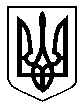 